День недели№ п/пРасписание уроковМатериал урокаПримечаниеСреда  20.05.2020 г.1Русский язык Вставьте пропущенные буквы и знаки препинания.1. Много пр…красных слов сказано о б…резе. 2. Эти светлые н…рядные изящ…ные д…ревья смогли пр…способ…т…ся к суровым условиям с…вера. 3. На с…вере Америк… на Дальнем В…сток… р…стет б…реза к…рликовая. 4. Это ни…кие кустарники высотой не больше метра.Затем сфотографируйте текст упражнения  и    отправьте выполненное задание учителю Выполненные задания вы можете направить на номер в WhatsApp: 928-75-35-609 или эл.почтуglad4enko.ludmila@ yandex.ruСреда  20.05.2020 г.2МатематикаПовторение по теме «Отношения и проценты»   Учебник: повторить гл.6, выполнить тест «Отношения и проценты»Тест «Отношения и проценты»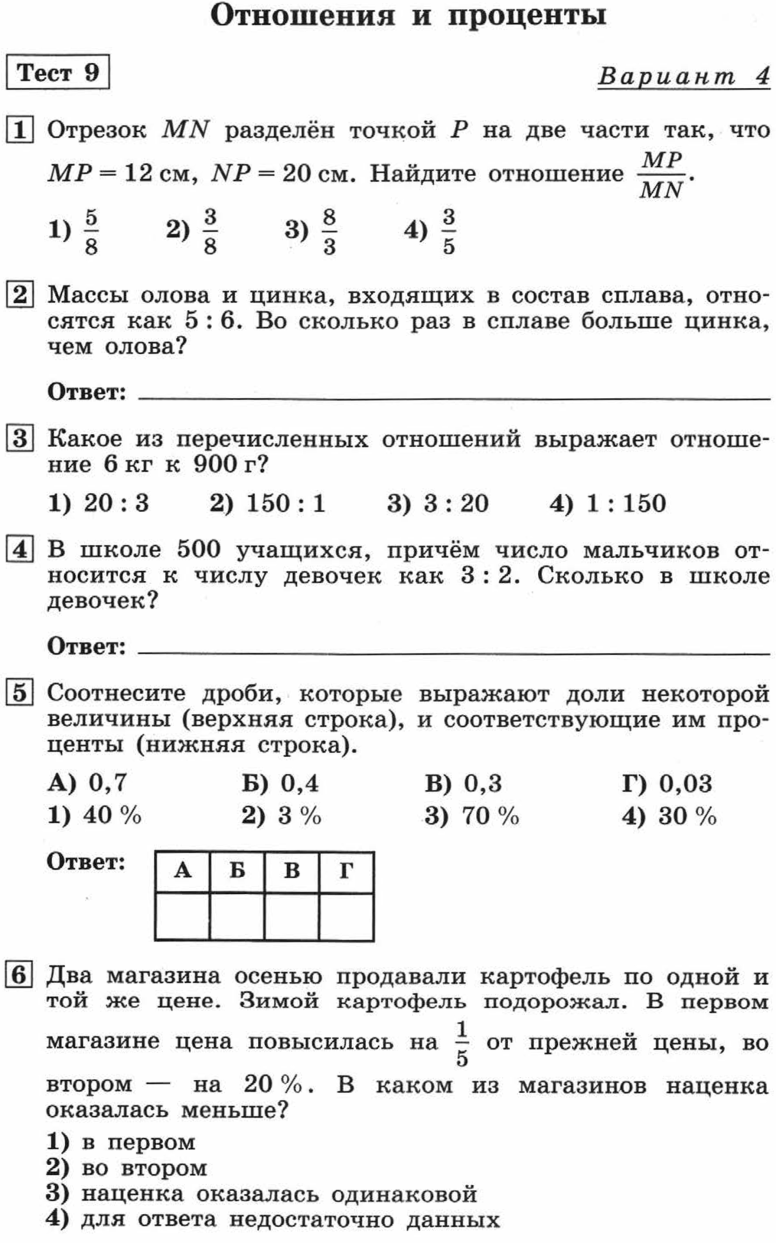 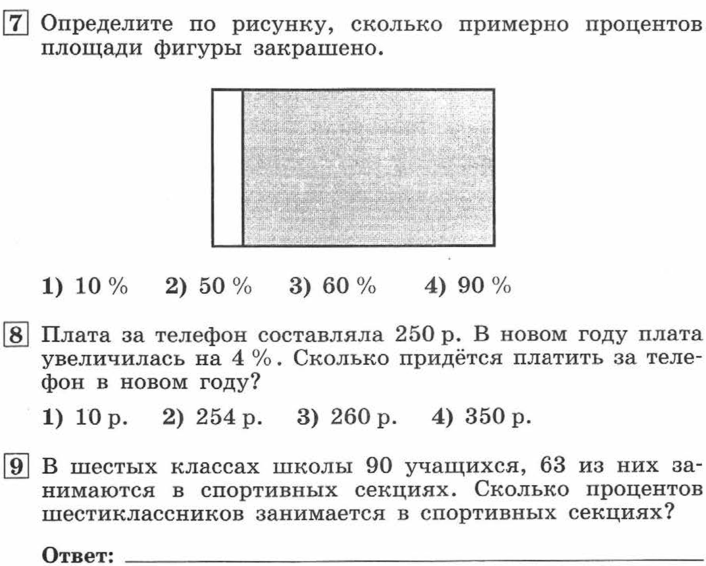 Пояснения к выполнению заданий     1)	Повторить теоретический материал гл.6. 2)  При выполнении теста все вычисления выполнять на черновике. В тетрадь записывать только правильные ответы и табличку с ответами.Записать в рабочей тетради и отправить учителю фото решения на номер в WhatsApp: 928-904-37-56 или эл. почту – bychckova.niura@yandex.ruСреда  20.05.2020 г.3Немецкий языкОзнакомительное чтение. Что ты читаешь?Выполнить упр.2 стр. 134-135 прочитатьД.З Прочитать упр. 3 стр. 135 (ответить на вопросы)Выполнить упр.2 стр. 134-135, записать чтение одного из участников диалога на диктофон. Выполнить упр.3стр. 135 ,ответы на вопросы записать на диктофон, и выслать на номер 9081749377 в WhatsApp, на адрес Выэлектронной почты fomicheva161@mail.ru .Указать датуСреда  20.05.2020 г.4ИЗОПродолжаем выполнять проектСтр.146-151. Прочитать ответить на вопросы стр.147. стр. 151 Выполнить задание на стр. 151 №2Среда  20.05.2020 г.5БиологияАБВГДРазвитие и смена растительных сообществ.Задание:1. В каких сообществах можно наблюдать данные пищевые цепочки? И продолжите пищевые цепи.2.  Составить не менее 5 примеров, соблюдая закономерности цепи питания.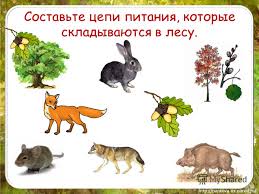 Выполненные задания вы можете направить на номер в WhatsApp: 8-908-191-82-28 или на эл.почту – lyudmilagayvor@gmail.com